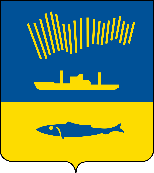 АДМИНИСТРАЦИЯ ГОРОДА МУРМАНСКАП О С Т А Н О В Л Е Н И Е 12.11.2019                                                                                                        № 3751В соответствии со статьей 179 Бюджетного кодекса Российской Федерации, Федеральным законом от 06.10.2003 № 131-ФЗ «Об общих принципах организации местного самоуправления в Российской Федерации», Уставом муниципального образования город Мурманск, решением Совета депутатов города Мурманска от 13.12.2018 № 52-907 «О бюджете муниципального образования город Мурманск на 2019 год и на плановый период 2020 и 2021 годов», постановлением администрации города Мурманска 
от 21.08.2013 № 2143 «Об утверждении Порядка разработки, реализации 
и оценки эффективности муниципальных программ города Мурманска», 
в целях повышения эффективности и результативности расходования бюджетных средств п о с т а н о в л я ю: 1. Внести в муниципальную программу города Мурманска «Развитие конкурентоспособной экономики» на 2018-2024 годы, утвержденную постановлением администрации города Мурманска от 10.11.2017 № 3598 
(в ред. постановлений от 29.01.2018 № 165, от 06.09.2018 № 3001, от 18.12.2018 № 4402, от 19.12.2018 № 4416, от 27.06.2019 № 2186), следующие изменения:1.1. Строку «Финансовое обеспечение программы» раздела «Паспорт муниципальной программы» изложить в следующей редакции:1.2. В разделе I «Подпрограмма «Повышение инвестиционной 
и туристской привлекательности города Мурманска» на 2018-2024 годы»:1.2.1. Строку «Финансовое обеспечение подпрограммы» подраздела «Паспорт подпрограммы» изложить в следующей редакции:1.2.2. Пункт 3.1 «Перечень основных мероприятий подпрограммы 
на 2018-2021 годы» подраздела 3 «Перечень основных мероприятий подпрограммы» изложить в новой редакции согласно приложению № 1 
к настоящему постановлению.1.2.3. Таблицу «Детализация основных мероприятий на 2018-2024 годы» изложить в новой редакции согласно приложению № 2 к настоящему постановлению.1.2.4. Раздел 4 «Обоснование ресурсного обеспечения подпрограммы» изложить в новой редакции согласно приложению № 3 к настоящему постановлению.1.3. В разделе II «Подпрограмма «Развитие и поддержка малого 
и среднего предпринимательства в городе Мурманске» на 2018-2024 годы»:1.3.1. Строку «Финансовое обеспечение подпрограммы» подраздела «Паспорт подпрограммы» изложить в следующей редакции:1.3.2. Пункт 3.1 «Перечень основных мероприятий подпрограммы 
на 2018-2020 годы» подраздела 3 «Перечень основных мероприятий подпрограммы» изложить в новой редакции согласно приложению № 4 
к настоящему постановлению.1.3.3. Таблицу «Детализация основных мероприятий на 2018-2024 годы» изложить в новой редакции согласно приложению № 5 к настоящему постановлению.1.3.4. Раздел 4 «Обоснование ресурсного обеспечения подпрограммы» изложить в новой редакции согласно приложению № 6 к настоящему постановлению.2. Отделу информационно-технического обеспечения и защиты информации администрации города Мурманска (Кузьмин А.Н.) разместить настоящее постановление с приложениями на официальном сайте администрации города Мурманска в сети Интернет.3. Редакции газеты «Вечерний Мурманск» (Хабаров В.А.) опубликовать настоящее постановление с приложениями.4. Настоящее постановление вступает в силу со дня официального опубликования и распространяется на правоотношения, возникшие 
с 02.10.2019.5. Контроль за выполнением настоящего постановления возложить 
на заместителя главы администрации города Мурманска Синякаева Р.Р.Приложение № 1к постановлению администрациигорода Мурманскаот 12.11.2019 № 37513.1. Перечень основных мероприятий подпрограммы на 2018-2021 годы_______________________________Приложение № 2к постановлению администрациигорода Мурманскаот 12.11.2019 № 3751Детализация основных мероприятий на 2018-2024 годы_________________________________Приложение № 3к постановлению администрациигорода Мурманскаот 12.11.2019 № 3751Обоснование ресурсного обеспечения подпрограммы_____________________________Приложение № 4к постановлению администрациигорода Мурманскаот 12.11.2019 № 37513.1. Перечень основных мероприятий подпрограммы на 2018-2020 годы__________________________________Приложение № 5к постановлению администрациигорода Мурманскаот 12.11.2019 № 3751Детализация основных мероприятий на 2018-2024 годы__________________________________Приложение № 6к постановлению администрациигорода Мурманскаот 12.11.2019 № 3751Обоснование ресурсного обеспечения подпрограммы__________________________Финансовое обеспечение программыВсего по программе: 238 573,5 тыс. руб., 
в т.ч.: - за счет средств бюджета муниципального образования город Мурманск (далее – МБ) 233 658,9 тыс. руб., из них: 2018 год – 34 188,6 тыс. руб., 2019 год – 32 471,8 тыс. руб.,2020 год – 32 962,1 тыс. руб., 2021 год – 32 962,1 тыс. руб.,2022 год – 33 577,7 тыс. руб.,2023 год – 33 675,9 тыс. руб.,2024 год – 33 820,7 тыс. руб.,- за счет средств областного бюджета (далее –ОБ) 4 914,6  тыс. руб., из них:2018 год – 1 154,4 тыс. руб.,2019 год – 1 161,7 тыс. руб.,2020 год – 715,4 тыс. руб.,2021 год – 736,5 тыс. руб.,2022 год – 382,2 тыс. руб.,2023 год – 382,2 тыс. руб.,2024 год – 382,2 тыс. руб.Финансовое обеспечение подпрограммыВсего по подпрограмме: 16 547,9 тыс. руб., 
в т.ч.: МБ: 16 547,9 тыс. руб., из них:2018 год – 2 481,2 тыс. руб., 2019 год – 2 718,2 тыс. руб.,2020 год – 2 479,8  тыс. руб., 2021 год – 2 479,8 тыс. руб.,2022 год – 2 098,5 тыс. руб.,2023 год – 2 125,4 тыс. руб.,2024 год – 2 165,0 тыс. руб.Также возможно софинансирование 
на конкурсной основе из областного 
и федерального бюджетовФинансовое обеспечение подпрограммыВсего по подпрограмме: 38 266,6 тыс. руб., 
в т.ч.: МБ: 37 298,8 тыс. руб., из них:2018 год – 5 502,6 тыс. руб., 2019 год – 4 810,5 тыс. руб.,2020 год – 4 999,7 тыс. руб., 2021 год – 4 999,7 тыс. руб.,2022 год – 5 579,5 тыс. руб.,2023 год – 5 650,8 тыс. руб.,2024 год – 5 756,0 тыс. руб.,ОБ: 967,8 тыс. руб., из них:2018 год – 500,0 тыс. руб.,2019 год – 467,8 тыс. руб.Временно исполняющий полномочияглавы администрации города Мурманска    А.Г. Лыженков№ п/пЦель, задачи, основные мероприятияСрок выпол-нения (кв., год)Источ-ники финан- сиро-ванияОбъемы финансирования (тыс. руб.)Объемы финансирования (тыс. руб.)Объемы финансирования (тыс. руб.)Объемы финансирования (тыс. руб.)Объемы финансирования (тыс. руб.)Показатели (индикаторы) результативности выполнения основных мероприятийПоказатели (индикаторы) результативности выполнения основных мероприятийПоказатели (индикаторы) результативности выполнения основных мероприятийПоказатели (индикаторы) результативности выполнения основных мероприятийПоказатели (индикаторы) результативности выполнения основных мероприятийИсполнители, перечень организаций,  участвующих в реализации основных мероприятий№ п/пЦель, задачи, основные мероприятияСрок выпол-нения (кв., год)Источ-ники финан- сиро-ваниявсего2018201920202021Наименование2018201920202021Исполнители, перечень организаций,  участвующих в реализации основных мероприятий123456789101112131415Цель: создание условий для развития инвестиционной и туристской деятельности на территории города Мурманска  Цель: создание условий для развития инвестиционной и туристской деятельности на территории города Мурманска  Цель: создание условий для развития инвестиционной и туристской деятельности на территории города Мурманска  Цель: создание условий для развития инвестиционной и туристской деятельности на территории города Мурманска  Цель: создание условий для развития инвестиционной и туристской деятельности на территории города Мурманска  Цель: создание условий для развития инвестиционной и туристской деятельности на территории города Мурманска  Цель: создание условий для развития инвестиционной и туристской деятельности на территории города Мурманска  Цель: создание условий для развития инвестиционной и туристской деятельности на территории города Мурманска  Цель: создание условий для развития инвестиционной и туристской деятельности на территории города Мурманска  Цель: создание условий для развития инвестиционной и туристской деятельности на территории города Мурманска  Цель: создание условий для развития инвестиционной и туристской деятельности на территории города Мурманска  Цель: создание условий для развития инвестиционной и туристской деятельности на территории города Мурманска  Цель: создание условий для развития инвестиционной и туристской деятельности на территории города Мурманска  Цель: создание условий для развития инвестиционной и туристской деятельности на территории города Мурманска  Цель: создание условий для развития инвестиционной и туристской деятельности на территории города Мурманска  1.Основное мероприятие: развитие инвестиционной и туристской деятельности на территории города Мурманска2018-2021Всего:10 159,02 481,22 718,22 479,82 479,8Количество мероприятий по развитию инвестиционной и туристской деятельности на территории города Мурманска, ед.24252525КЭР АГМ1.Основное мероприятие: развитие инвестиционной и туристской деятельности на территории города Мурманска2018-2021МБ10 159,02 481,22 718,22 479,82 479,8Количество мероприятий по развитию инвестиционной и туристской деятельности на территории города Мурманска, ед.24252525КЭР АГМ1.1.Мероприятия по повышению инвестиционной привлекательности и развитию туристской деятельности на территории города Мурманска2018-2021МБ2 039,2459,2520,0530,0530,0Количество мероприятий по повышению инвестиционной привлекательности города Мурманска, ед.1091010КЭР АГМ1.1.Мероприятия по повышению инвестиционной привлекательности и развитию туристской деятельности на территории города Мурманска2018-2021МБ2 039,2459,2520,0530,0530,0Количество мероприятий по развитию внутреннего и въездного туризма в городе Мурманске, ед.3444КЭР АГМ1234567891011121314151.2.Оплата членских взносов муниципального образования город Мурманск за участие в организациях межмуниципального сотрудничества2018-2021МБ4 395,61 098,61 099,01 099,01 099,0Количество мероприятий, ед.1111КЭР АГМ1.2.Оплата членских взносов муниципального образования город Мурманск за участие в организациях межмуниципального сотрудничества2018-2021МБ4 395,61 098,61 099,01 099,01 099,0Количество организаций межмуниципального сотрудничества, членом которых является город Мурманск, ед.3333КЭР АГМ1.3.Проведение презентационных мероприятий в городе, регионах РФ и за рубежом2018-2021МБ3 724,2923,41099,2850,8850,8Количество мероприятий, ед.10111010КЭР АГМВсего по мероприятиям:Всего по мероприятиям:Всего         10 159,02 481,22 718,22 479,82 479,8Всего по мероприятиям:Всего по мероприятиям:МБ            10 159,02 481,22 718,22 479,82 479,8№ п/пОсновные мероприятия/ направления расходовСрок выполнения (кв., год)Источники финансированияОбъемы финансирования (тыс. руб.)Объемы финансирования (тыс. руб.)Объемы финансирования (тыс. руб.)Объемы финансирования (тыс. руб.)Объемы финансирования (тыс. руб.)Объемы финансирования (тыс. руб.)Объемы финансирования (тыс. руб.)Объемы финансирования (тыс. руб.)№ п/пОсновные мероприятия/ направления расходовСрок выполнения (кв., год)Источники финансированиявсего20182019202020212022202320241234567891011121.1.Основное мероприятие: развитие инвестиционной и туристской деятельности на территории города Мурманска2018-2024 МБ3 542,5459,2520,0530,0530,0501,1501,1501,11.1.1.Мероприятия по повышению инвестиционной привлекательности города Мурманска2018-2024МБ 2 066,6258,3290,0300,0300,0306,1306,1306,11.1.2.Мероприятия по развитию внутреннего и въездного туризма в городе Мурманске2018-2024 МБ1 475,9200,9230,0230,0230,0195,0195,0195,0Источник финансированияВсего, тыс. руб.В том числе по годам реализации, тыс. руб.В том числе по годам реализации, тыс. руб.В том числе по годам реализации, тыс. руб.В том числе по годам реализации, тыс. руб.В том числе по годам реализации, тыс. руб.В том числе по годам реализации, тыс. руб.В том числе по годам реализации, тыс. руб.Источник финансированияВсего, тыс. руб.2018201920202021202220232024123456789Всего по подпрограмме:16 547,92 481,22 718,22 479,82 479,82 098,52 125,42 165,0в том числе за счет:в том числе за счет:в том числе за счет:в том числе за счет:в том числе за счет:в том числе за счет:в том числе за счет:в том числе за счет:в том числе за счет:средств бюджета муниципального образования город Мурманск16 547,92 481,22 718,22 479,82 479,82 098,52 125,42 165,0№Цель, задачи, основные мероприятияСрок выпол-нения (кв., год)Источ ники финан сированияОбъемы финансирования, тыс. руб.Объемы финансирования, тыс. руб.Объемы финансирования, тыс. руб.Объемы финансирования, тыс. руб.Показатели (индикаторы) результативности выполнения основных мероприятийПоказатели (индикаторы) результативности выполнения основных мероприятийПоказатели (индикаторы) результативности выполнения основных мероприятийПоказатели (индикаторы) результативности выполнения основных мероприятийИсполнители, перечень организаций, участвующих в реализации основных мероприятий№Цель, задачи, основные мероприятияСрок выпол-нения (кв., год)Источ ники финан сированияВсего201820192020Наименование, ед.201820192020Исполнители, перечень организаций, участвующих в реализации основных мероприятий12345678910111213Цель: создание условий для развития малого и среднего предпринимательства в городе МурманскеЦель: создание условий для развития малого и среднего предпринимательства в городе МурманскеЦель: создание условий для развития малого и среднего предпринимательства в городе МурманскеЦель: создание условий для развития малого и среднего предпринимательства в городе МурманскеЦель: создание условий для развития малого и среднего предпринимательства в городе МурманскеЦель: создание условий для развития малого и среднего предпринимательства в городе МурманскеЦель: создание условий для развития малого и среднего предпринимательства в городе МурманскеЦель: создание условий для развития малого и среднего предпринимательства в городе МурманскеЦель: создание условий для развития малого и среднего предпринимательства в городе МурманскеЦель: создание условий для развития малого и среднего предпринимательства в городе МурманскеЦель: создание условий для развития малого и среднего предпринимательства в городе МурманскеЦель: создание условий для развития малого и среднего предпринимательства в городе Мурманске1.Основное мероприятие: развитие МСП в городе Мурманске2018-2020Всего:в т.ч.:16 280,66 002,65 278,34 999,7Количество начинающих и действующих предпринимателей города Мурманска, которым были оказаны основные виды поддержки, ед.2 3602 4602 565КЭР АГМ, организации инфраструктуры поддержки субъектов МСП, КИО1.Основное мероприятие: развитие МСП в городе Мурманске2018-2020МБ15 312,85 502,64 810,54 999,7Количество начинающих и действующих предпринимателей города Мурманска, которым были оказаны основные виды поддержки, ед.2 3602 4602 565КЭР АГМ, организации инфраструктуры поддержки субъектов МСП, КИО1.Основное мероприятие: развитие МСП в городе Мурманске2018-2020ОБ967,8500,0467,8-Количество начинающих и действующих предпринимателей города Мурманска, которым были оказаны основные виды поддержки, ед.2 3602 4602 565КЭР АГМ, организации инфраструктуры поддержки субъектов МСП, КИО1.Основное мероприятие: развитие МСП в городе Мурманске2018-2020ФБ----Количество начинающих и действующих предпринимателей города Мурманска, которым были оказаны основные виды поддержки, ед.2 3602 4602 565КЭР АГМ, организации инфраструктуры поддержки субъектов МСП, КИО1.1.Оказание информационно-консультационной и финансовой поддержки субъектов МСП2018-2020МБ15 312,85 502,64 810,54 999,7Функционирование информационного портала Координационного совета (далее - КС), да - 1, нет - 0 111КЭР АГМ, организации инфраструктуры поддержки субъектов МСП1.1.Оказание информационно-консультационной и финансовой поддержки субъектов МСП2018-2020ОБ967,8500,0467,8-Функционирование Координационного совета, да - 1, нет - 0 111КЭР АГМ, организации инфраструктуры поддержки субъектов МСП1.1.Оказание информационно-консультационной и финансовой поддержки субъектов МСП2018-2020ФБ----Количество мероприятий (семинары, тренинги, конференции, круглые столы) по вопросам развития и поддержки МСП, шт.120130140КЭР АГМ, организации инфраструктуры поддержки субъектов МСП12345678910111213Количество участников, посетивших мероприятия (семинары, тренинги, конференции, круглые столы) по вопросам развития и поддержки МСП, чел.2 1002 2002 300Количество субъектов МСП, получивших финансовую поддержку, шт.101515Количество конкурсов, выставок, ярмарок,  шт.888Количество участников конкурсов, выставок, ярмарок, ед.7580851.2.Оказание имущественной поддержки субъектов МСП2018-2020Не требует финансированияНе требует финансированияНе требует финансированияНе требует финансированияНе требует финансированияКоличество муниципальных объектов, переданных субъектам МСП в качестве имущественной поддержки, шт.977570КИО1.2.Оказание имущественной поддержки субъектов МСП2018-2020Не требует финансированияНе требует финансированияНе требует финансированияНе требует финансированияНе требует финансированияКоличество новых объектов, включенных в перечень муниципального   имущества города Мурманска, предназначенного для оказания имущественной поддержки субъектам МСП, шт.642КИОВсего по мероприятиямВсего:в т.ч.:16 280,66 002,65 278,34 999,7Всего по мероприятиямМБ15 312,85 502,64 810,54 999,7Всего по мероприятиямОБ967,8500,0467,8-Всего по мероприятиямФБ----№ п/пОсновные мероприятия / направления расходовСрок  выполнения (кв., год)Источники  финансированияОбъемы финансирования (тыс. руб.)Объемы финансирования (тыс. руб.)Объемы финансирования (тыс. руб.)Объемы финансирования (тыс. руб.)Объемы финансирования (тыс. руб.)Объемы финансирования (тыс. руб.)Объемы финансирования (тыс. руб.)Объемы финансирования (тыс. руб.)№ п/пОсновные мероприятия / направления расходовСрок  выполнения (кв., год)Источники  финансированиявсего20182019202020212022202320241234567891011121.1.Основное мероприятие: оказание информационно-консультационной и финансовой поддержки субъектам МСП2018-2024Всего:в т.ч.:38 266,66 002,65 278,34 999,74 999,75 579,55 650,85 756,01.1.Основное мероприятие: оказание информационно-консультационной и финансовой поддержки субъектам МСП2018-2024МБ 37 298,85 502,64 810,54 999,74 999,75 579,55 650,85 756,01.1.Основное мероприятие: оказание информационно-консультационной и финансовой поддержки субъектам МСП2018-2024ОБ 967,8500,0467,8-----1.1.Основное мероприятие: оказание информационно-консультационной и финансовой поддержки субъектам МСП2018-2024ФБ--------1.1.1.Оказание информационно-консультационной поддержки субъектам МСП2018-2024МБ4 099,1415,1489,0530,0530,0700,0715,0720,01.1.2.Оказание финансовой поддержки начинающим и действующим предпринимателям 2018-2024МБ24 655,73 900,02 905,73 450,03 450,03 600,03 650,03 700,01.1.2.Оказание финансовой поддержки начинающим и действующим предпринимателям 2018-2024ОБ967,8500,0467,8-----1.1.2.Оказание финансовой поддержки начинающим и действующим предпринимателям 2018-2024ФБ--------1.1.3.Проведение городских конкурсов, выставок, ярмарок  2018-2024МБ 8 544,01 187,51 415,81 019,71 019,71 279,51 285,81 336,0Источник финансированияВсего,тыс. руб.В том числе по годам реализации, тыс. руб.В том числе по годам реализации, тыс. руб.В том числе по годам реализации, тыс. руб.В том числе по годам реализации, тыс. руб.В том числе по годам реализации, тыс. руб.В том числе по годам реализации, тыс. руб.В том числе по годам реализации, тыс. руб.Источник финансированияВсего,тыс. руб.2018 2019 2020 2021202220232024Всего по подпрограмме:38 266,66 002,65 278,34 999,74 999,75 579,55 650,85 756,0в том числе за счет:средств бюджета муниципального образования город Мурманск 37 298,85 502,64 810,54 999,74 999,75 579,55 650,85 756,0средств областного бюджета 967,8500,0467,8-----средств федерального бюджета--------в том числе по заказчикам:КЭР АГМ38 266,66 002,65 278,34 999,74 999,75 579,55 650,85 756,0КИО--------